                                                                                                                                                                                                        О Т К Р Ы Т О Е    А К Ц И О Н Е Р Н О Е     О Б Щ Е С Т В О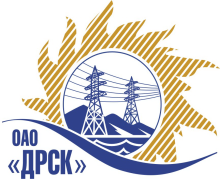 Итоговый протокол по оценке и выбору победителягород  Благовещенск, ул. Шевченко, 28ПРЕДМЕТ ЗАКУПКИ:Закрытый запрос цен для подрядчиков, заключивших рамочное соглашение на выполнение работ Закупка 956 «Выполнение проектно-изыскательских, строительно-монтажных и пусконаладочных работ по объектам распределительных сетей при технологическом присоединении потребителей» для нужд филиала ОАО «ДРСК» «Хабаровские  ЭС»:лот № 32 - Технологическое присоединение к электрической сети ОАО «ДРСК» потребителей с заявленной мощностью до 150кВт. г. Хабаровск СНТ Надежда-2, ул. Жаминовая (ПИР, СМР);лот № 33 - Технологическое присоединение к электрической сети ОАО «ДРСК» потребителей с заявленной мощностью до 150кВт. с Бычиха СДТ «Заря» (ПИР, СМР).Закупка проводится согласно ГКПЗ 2013г. раздела 2.2.1 «Услуги ТПиР» на основании указания ОАО «ДРСК» от  05.11.2013 г. № 146.Планируемая стоимость закупки в соответствии с ГКПЗ:  лот № 32 -  7 530 067,00 руб. лот № 33 -  923 067,00 руб. Форма голосования членов Закупочной комиссии: очно-заочная.ПРИСУТСТВОВАЛИ:	На заседании присутствовали 7 членов Закупочной комиссии 2 уровня. ВОПРОСЫ, ВЫНОСИМЫЕ НА РАССМОТРЕНИЕ ЗАКУПОЧНОЙ КОМИССИИ: 1. О признании предложений соответствующими условиям закупки2. О ранжировки предложений Участников закупки. Выбор победителяРАССМАТРИВАЕМЫЕ ДОКУМЕНТЫ:Протокол вскрытия конвертов от 12.11.2013г. № 551/УТПиР-ВИндивидуальное заключение С.В. НовиковаИндивидуальное заключение Лаптева И.А.ВОПРОС 1 «О признании предложений соответствующими условиям закупки»ОТМЕТИЛИ:	Предложения ОАО «Востосельэлектросетьстрой» г. Хабаровск, ООО «Амур-ЭП» г. Хабаровск признаются удовлетворяющим по существу условиям закупки. Предлагается принять данные предложения к дальнейшему рассмотрению.РЕШИЛИ:Признать предложения ОАО «Востосельэлектросетьстрой» г. Хабаровск, ООО «Амур-ЭП» г. Хабаровск соответствующими условиям закупки.ВОПРОС 2  «О ранжировки предложений Участников закупки. Выбор победителя»ОТМЕТИЛИ:В соответствии с требованиями и условиями, предусмотренными извещением о закупке и Закупочной документацией, предлагается ранжировать предложения следующим образом: На основании вышеприведенной ранжировки предложений предлагается признать Победителем Участника, занявшего первое место, а именно: Закупка 956 «Выполнение проектно-изыскательских, строительно-монтажных и пусконаладочных работ по объектам распределительных сетей при технологическом присоединении потребителей» для нужд филиала ОАО «ДРСК» «Хабаровские  ЭС»:лот № 32 - Технологическое присоединение к электрической сети ОАО «ДРСК» потребителей с заявленной мощностью до 150кВт. г. Хабаровск СНТ Надежда-2, ул. Жаминовая (ПИР, СМР) - ОАО «Востосельэлектросетьстрой» г. Хабаровск, ул. Тихоокеанская, 165. Предложение на сумму -  6 725 302,00  руб. без учета НДС (7 935 856,36 руб. с учетом НДС). Условия финансирования: без аванса. Текущие платежи выплачиваются Заказчиком ежемесячно в течение 30 календарных дней с момента подписания актов выполненных работ обеими сторонами. Окончательная оплата производиться в течение 30 календарных дней со дня подписания акта ввода в эксплуатацию.  Срок выполнения работ: начало: с момента заключения договора; окончание: 28.02.2014 г. Гарантийные обязательства: гарантия подрядчика на своевременное и качественное выполнение работ, а также на устранение дефектов, возникших по его вине составляет 36 мес. со дня подписания акта сдачи-приемки. Гарантия на материалы и оборудование, поставляемые подрядчиком составляет 36 мес. Предложение имеет правовой статус оферты и действует до 12.02.2014г.Закупка 956 «Выполнение проектно-изыскательских, строительно-монтажных и пусконаладочных работ по объектам распределительных сетей при технологическом присоединении потребителей» для нужд филиала ОАО «ДРСК» «Хабаровские  ЭС»:лот № 33 - Технологическое присоединение к электрической сети ОАО «ДРСК» потребителей с заявленной мощностью до 150кВт. с Бычиха СДТ «Заря» (ПИР, СМР) - ООО «Амур-ЭП»  Хабаровск, пр-т 60 лет октября 128а. Предложение на сумму 834 255,91  руб. без учета НДС (984 421,97 руб. с учетом НДС). Условия финансирования: Текущие платежи выплачиваются Заказчиком ежемесячно в течение 30 календарных дней с момента подписания актов выполненных работ обеими сторонами. Окончательная оплата производиться в течение 30 календарных дней со дня подписания акта ввода в эксплуатацию.Срок выполнения работ: начало: с момента заключения договора; окончание: 28.02.2014 г.Гарантийные обязательства: Гарантийные обязательства: гарантия подрядчика на своевременное и качественное выполнение работ, а также на устранение дефектов, возникших по его вине составляет 36 мес. со дня подписания акта сдачи-приемки. Гарантия на материалы и оборудование, поставляемые подрядчиком составляет 36 мес. Предложение имеет правовой статус оферты и действует до 28.02.2014 г.РЕШИЛИ:Признать предложения ОАО «Востосельэлектросетьстрой» г. Хабаровск, ООО «Амур-ЭП» г. Хабаровск удовлетворяющими условиям закупкиУтвердить ранжировку предложений.Закупка 956 «Выполнение проектно-изыскательских, строительно-монтажных и пусконаладочных работ по объектам распределительных сетей при технологическом присоединении потребителей» для нужд филиала ОАО «ДРСК» «Хабаровские  ЭС»:лот № 32 - Технологическое присоединение к электрической сети ОАО «ДРСК» потребителей с заявленной мощностью до 150кВт. г. Хабаровск СНТ Надежда-2, ул. Жаминовая (ПИР, СМР) 1 место: ОАО «Востосельэлектросетьстрой» г. Хабаровск, ул. Тихоокеанская, 1652 место: ООО «Амур-ЭП»  Хабаровск, пр-т 60 лет октября 128аЗакупка 956 «Выполнение проектно-изыскательских, строительно-монтажных и пусконаладочных работ по объектам распределительных сетей при технологическом присоединении потребителей» для нужд филиала ОАО «ДРСК» «Хабаровские  ЭС»:лот № 33 - Технологическое присоединение к электрической сети ОАО «ДРСК» потребителей с заявленной мощностью до 150кВт. с Бычиха СДТ «Заря» (ПИР, СМР)1 место: ООО «Амур-ЭП»  Хабаровск, пр-т 60 лет октября 128а2 место: ОАО «Востосельэлектросетьстрой» г. Хабаровск, ул. Тихоокеанская, 165Признать Победителем Участника, занявшего первое место, а именно: Закупка 956 «Выполнение проектно-изыскательских, строительно-монтажных и пусконаладочных работ по объектам распределительных сетей при технологическом присоединении потребителей» для нужд филиала ОАО «ДРСК» «Хабаровские  ЭС»:лот № 32 - Технологическое присоединение к электрической сети ОАО «ДРСК» потребителей с заявленной мощностью до 150кВт. г. Хабаровск СНТ Надежда-2, ул. Жаминовая (ПИР, СМР) - ОАО «Востосельэлектросетьстрой» г. Хабаровск, ул. Тихоокеанская, 165. Предложение на сумму -  6 725 302,00  руб. без учета НДС (7 935 856,36 руб. с учетом НДС). Условия финансирования: без аванса. Текущие платежи выплачиваются Заказчиком ежемесячно в течение 30 календарных дней с момента подписания актов выполненных работ обеими сторонами. Окончательная оплата производиться в течение 30 календарных дней со дня подписания акта ввода в эксплуатацию.  Срок выполнения работ: начало: с момента заключения договора; окончание: 28.02.2014 г. Гарантийные обязательства: гарантия подрядчика на своевременное и качественное выполнение работ, а также на устранение дефектов, возникших по его вине составляет 36 мес. со дня подписания акта сдачи-приемки. Гарантия на материалы и оборудование, поставляемые подрядчиком составляет 36 мес. Предложение имеет правовой статус оферты и действует до 12.02.2014г.Закупка 956 «Выполнение проектно-изыскательских, строительно-монтажных и пусконаладочных работ по объектам распределительных сетей при технологическом присоединении потребителей» для нужд филиала ОАО «ДРСК» «Хабаровские  ЭС»:лот № 33 - Технологическое присоединение к электрической сети ОАО «ДРСК» потребителей с заявленной мощностью до 150кВт. с Бычиха СДТ «Заря» (ПИР, СМР) - ООО «Амур-ЭП»  Хабаровск, пр-т 60 лет октября 128а. Предложение на сумму 834 255,91  руб. без учета НДС (984 421,97 руб. с учетом НДС). Условия финансирования: Текущие платежи выплачиваются Заказчиком ежемесячно в течение 30 календарных дней с момента подписания актов выполненных работ обеими сторонами. Окончательная оплата производиться в течение 30 календарных дней со дня подписания акта ввода в эксплуатацию. Срок выполнения работ: начало: с момента заключения договора; окончание: 28.02.2014 г. Гарантийные обязательства: Гарантийные обязательства: гарантия подрядчика на своевременное и качественное выполнение работ, а также на устранение дефектов, возникших по его вине составляет 36 мес. со дня подписания акта сдачи-приемки. Гарантия на материалы и оборудование, поставляемые подрядчиком составляет 36 мес. Предложение имеет правовой статус оферты и действует до 28.02.2014 г.ДАЛЬНЕВОСТОЧНАЯ РАСПРЕДЕЛИТЕЛЬНАЯ СЕТЕВАЯ КОМПАНИЯУл.Шевченко, 28,   г.Благовещенск,  675000,     РоссияТел: (4162) 397-359; Тел/факс (4162) 397-200, 397-436Телетайп    154147 «МАРС»;         E-mail: doc@drsk.ruОКПО 78900638,    ОГРН  1052800111308,   ИНН/КПП  2801108200/280150001№ 551/УТПиР-ВП«21» ноября  2013 годаМесто в ранжировкеНаименование и адрес участникаЦена заявки, руб. без учета НДСИные существенные условияЗакупка 956 «Выполнение проектно-изыскательских, строительно-монтажных и пусконаладочных работ по объектам распределительных сетей при технологическом присоединении потребителей» для нужд филиала ОАО «ДРСК» «Хабаровские  ЭС»:лот № 32 - Технологическое присоединение к электрической сети ОАО «ДРСК» потребителей с заявленной мощностью до 150кВт. г. Хабаровск СНТ Надежда-2, ул. Жаминовая (ПИР, СМР)Закупка 956 «Выполнение проектно-изыскательских, строительно-монтажных и пусконаладочных работ по объектам распределительных сетей при технологическом присоединении потребителей» для нужд филиала ОАО «ДРСК» «Хабаровские  ЭС»:лот № 32 - Технологическое присоединение к электрической сети ОАО «ДРСК» потребителей с заявленной мощностью до 150кВт. г. Хабаровск СНТ Надежда-2, ул. Жаминовая (ПИР, СМР)Закупка 956 «Выполнение проектно-изыскательских, строительно-монтажных и пусконаладочных работ по объектам распределительных сетей при технологическом присоединении потребителей» для нужд филиала ОАО «ДРСК» «Хабаровские  ЭС»:лот № 32 - Технологическое присоединение к электрической сети ОАО «ДРСК» потребителей с заявленной мощностью до 150кВт. г. Хабаровск СНТ Надежда-2, ул. Жаминовая (ПИР, СМР)Закупка 956 «Выполнение проектно-изыскательских, строительно-монтажных и пусконаладочных работ по объектам распределительных сетей при технологическом присоединении потребителей» для нужд филиала ОАО «ДРСК» «Хабаровские  ЭС»:лот № 32 - Технологическое присоединение к электрической сети ОАО «ДРСК» потребителей с заявленной мощностью до 150кВт. г. Хабаровск СНТ Надежда-2, ул. Жаминовая (ПИР, СМР)1 местоОАО «Востосельэлектросетьстрой»г. Хабаровск, ул. Тихоокеанская, 1656 725 302,00  7 935 856,36 руб. с учетом НДС. Предложение имеет правовой статус оферты и действует до 12.02.2014г.2 местоООО «Амур-ЭП» Хабаровск, пр-т 60 лет октября 128а6 874 228,20  8 111 589,29 руб. с учетом НДС. Предложение имеет правовой статус оферты и действует до 28.02.2014 г.Закупка 956 «Выполнение проектно-изыскательских, строительно-монтажных и пусконаладочных работ по объектам распределительных сетей при технологическом присоединении потребителей» для нужд филиала ОАО «ДРСК» «Хабаровские  ЭС»:лот № 33 - Технологическое присоединение к электрической сети ОАО «ДРСК» потребителей с заявленной мощностью до 150кВт. с Бычиха СДТ «Заря» (ПИР, СМР).Закупка 956 «Выполнение проектно-изыскательских, строительно-монтажных и пусконаладочных работ по объектам распределительных сетей при технологическом присоединении потребителей» для нужд филиала ОАО «ДРСК» «Хабаровские  ЭС»:лот № 33 - Технологическое присоединение к электрической сети ОАО «ДРСК» потребителей с заявленной мощностью до 150кВт. с Бычиха СДТ «Заря» (ПИР, СМР).Закупка 956 «Выполнение проектно-изыскательских, строительно-монтажных и пусконаладочных работ по объектам распределительных сетей при технологическом присоединении потребителей» для нужд филиала ОАО «ДРСК» «Хабаровские  ЭС»:лот № 33 - Технологическое присоединение к электрической сети ОАО «ДРСК» потребителей с заявленной мощностью до 150кВт. с Бычиха СДТ «Заря» (ПИР, СМР).Закупка 956 «Выполнение проектно-изыскательских, строительно-монтажных и пусконаладочных работ по объектам распределительных сетей при технологическом присоединении потребителей» для нужд филиала ОАО «ДРСК» «Хабаровские  ЭС»:лот № 33 - Технологическое присоединение к электрической сети ОАО «ДРСК» потребителей с заявленной мощностью до 150кВт. с Бычиха СДТ «Заря» (ПИР, СМР).1 местоООО «Амур-ЭП» Хабаровск, пр-т 60 лет октября 128а834 255,91  984 421,97 руб. с учетом НДС.. Предложение имеет правовой статус оферты и действует до 28.02.2014 г.2 местоОАО «Востосельэлектросетьстрой»г. Хабаровск, ул. Тихоокеанская, 165896 182,00  1 057 494,76 руб. с учетом НДС.  Предложение имеет правовой статус оферты и действует до 12.02.2014г.Ответственный секретарь Закупочной комиссии: Моторина О.А. _____________________________Технический секретарь Закупочной комиссии: Коврижкина Е.Ю.  _______________________________